—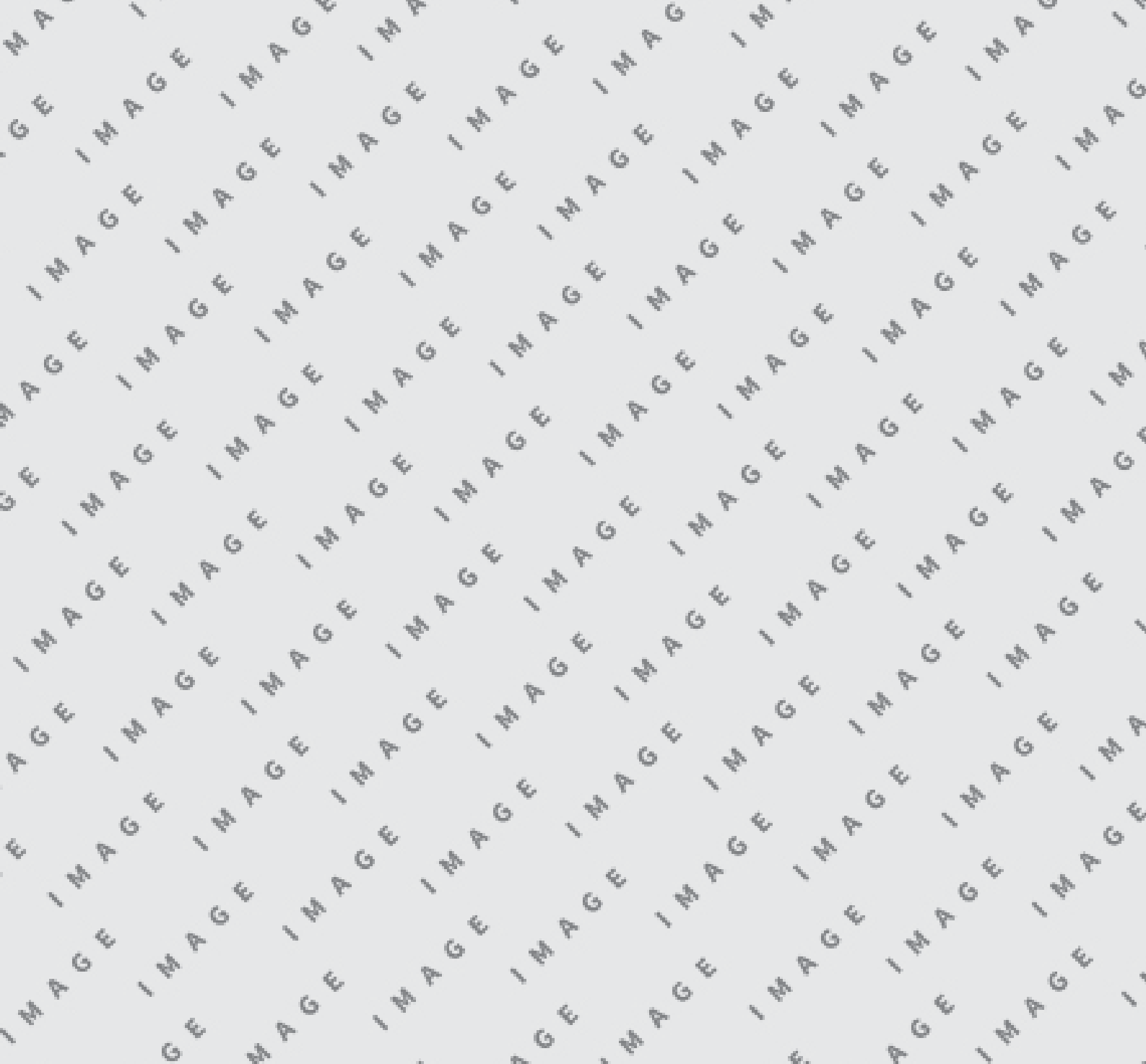 A FASHIONPROPOSALK L A M B I 1234 Pleace HighwaySydney WA 609 AU 22222,Australia AUkalmbicollection.com info@klambicollection.comPREPERED FORNA MIL Y A  ESFIR	ADDRESS 1234 Pleace HighwaySydney WA 609 AU 22222,Australia AU—	PR OJEC T2Launching new productfashion ProposalPREP ARE ON August 20, 2016V ALID T OJul 20, 2016ABOUT KLAMBISM ALL WORD Proin at iaculis orci. Maecenas auctor odio in porta pretium. Vestibulum a nunc luctus, auctor nibh ac, aliquet enim. In hac habitasse platea dictumst. Morbi maximus commodo porta. Phasellus lacinia, ante eget finibus aliquet, sapien metus vestibulum turpis, non porta elit augue sed libero. Quisque egestas leo diam, in semper nunc porta vitae.Cras hendrerit aliquet nulla, vitae aliquet ipsum. Aliquam in felis dolor. Morbi sollicitudin viverra ligula, feugiat porta lorem. Sed eget hendrerit justo. Morbi dignissim euismod ul- tricies. Nunc sit amet arcu consequat, condimentum enim ut, mollis tortor. Praesent ip- sum dolor, gravida a hendrerit ac, euismod eu metus. Nunc at sem tincidunt mauris inter- dum eleifend mauris ipsum.Suspendisse tincidunt tellus ex, ac luctus eros efficitur at. Nullam vel nulla vitae urna convallis vehicula eu dictum nisl. Duis mi velit, aliquet non lacus eget, volutpat vulputate lacus. Duis sed egestas sapien, sit amet mattis massa. Integer tincidunt risus nec feugiat aliquet. Vivamus dignissim, eros vitae fringilla interdum, velit elit finibus velit, a pretium sem ligula sit amet risus. Donec congue nibh vel lorem eleifend tincidunt.ABSY A KIEM CEO KLAMBI—	QUIQUE METUS DICTUM EGET FAUCBUS ET IACULIS UT 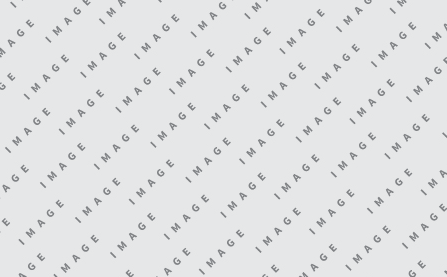 4LOREM. SUSPENDISSE SED MAURIS IPSUM. PHO T O CREDIT Borya Saleh Studio AgencyPROFILE COMPANYOUR STUDIO Cras hendrerit aliquet nulla, vitae aliquet ipsum. Aliquam in felis dolor. Morbi sollicitudin viverra ligula, feugiat porta lorem. Sed eget hendrerit justo.  Mauris bibendum sodales mi,  a pellentesque tortor. Fusce arcu risus, tempor at laoreet vitae, viverra in elit.Morbi dignissim euismod ultricies. Nunc sit amet arcu consequat, condimentum enim ut, mollis tortor. Nunc at sem tincidunt mauris interdum eleifend mollis pretium arcu sollici- tudin viverra Mauris vehicula risus nec odio pretium consequat sit amet a enim.Aenvean dignissim nunc quis volutpat maximus. Maecenas dignissim ornare suscipit. Sed ullamcorper diam et metus viverra placerat. Mauris ornare consectetur odio, ut lobortis odio euismod eu. ultricies orci lacus ut tellus. Fusce malesuada eu quam et vestibulum. Aenean dignissim nunc quis volutpat maximus. Phasellus vitae odio efficitur, pulvinar lo- rem quis, elementum nunc ellentesque scelerisque, magna sit amet tincidunt hendrerit.SUSPENDISSE SED MAURIS IPSUM ED QUI QUIACONSEQUUN QUIQUE METUS DICTUM EGET FAUCBUS ET LOREM. THE PROPOSALDESCRIPTION Pellentesque porta sapien vehicula purus varius, sed aliquet nibh bibendum. Donec at sem et dolor rhoncus commodo. Sed pulvinar volutpat placerat.PELLENTESQUE POR T A SAPIEN VEHICULA PURUS V ARIUS SED ALIQUE T NIBH BIBENDUM .Nulla facilisi. Morbi mollis dui in lobortis vestibulum. Ut et ipsum ac orci ultricies maximus id vel turpis. Fusce pretium ipsum id metus tincidunt, nec convallis eros commodo. Praesent laoreet arcu nulla, ac placerat libero malesuada in.Ut quam odio, malesuada ut gravida in, congue eget lacus. Donec turpis eros, elementum eu fermentum id, tincidunt sodales est. Nunc vulputate non turpis in ullamcorper. Cras  quis egestas turpis, quis imperdiet ipsum. Integer bibendum elementum risus lobortis—	aliquet. Phasellus in commodo diam, in porttitor ipsum. Curabitur egestas dignissim risus vitae vestibulum. Fusce eu posuere ipsum.D AT E	A U G U S T 17, 2017 CLIENT	M ANUSIA BIASA THE BEST TEAMSOFFICE Condimentum mauris Elvir VetariaEgor Siusa Diana Maron Evita ManuevaM ARKE TING Mauris bibendum sodales mi Boyra SambayonLuba Liliya Manyati Mirah Lambreta Sirus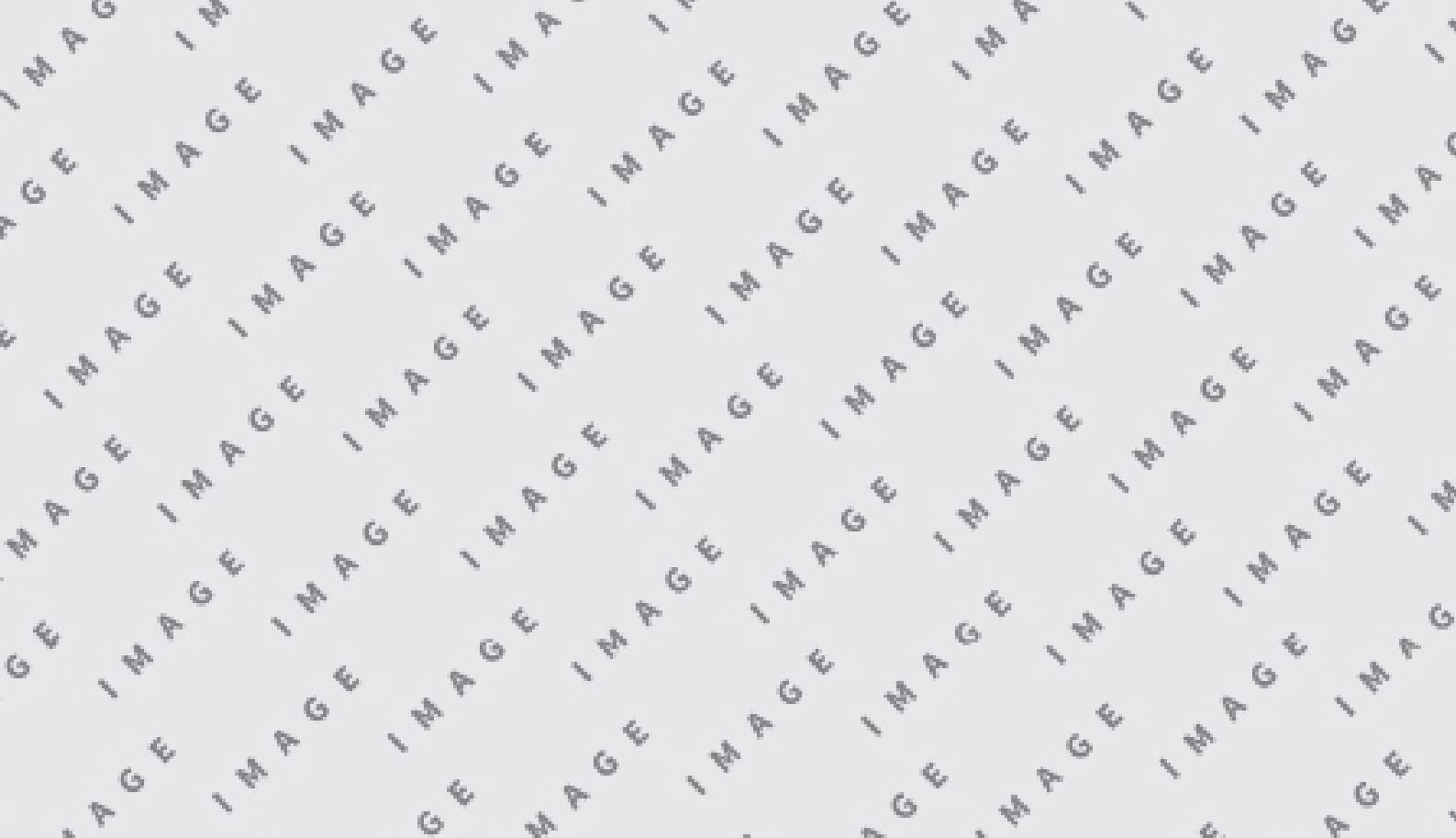 THE CASE STUDYSUSPENDISSE SED MAURIS IPSUM ED QUI QUI CONSEQUUN QUIQUE METUS DICTUM EGET FAUCBUS ET LOREM. Fusce vitae tristique urna, in rutrum est. Curabitur sed augue ultricies, gravida lorem vel, gravida ligula. Sed nec lobortis nisi, eu bibendum dui. Vestibulum placerat scelerisque sem sit amet vulputate. Maecenas consequat, lorem sed tincidunt gravida, lectus risus porttitor risus, volutpat tincidunt ligula orci quis turpis. Donec tincidunt semper augue sed sodales. Sed sed ante volutpat eros posuere mollis.THE BRIEFProject    :Client	:Sender    :Contact : Date	:Audience:PORTFOLIO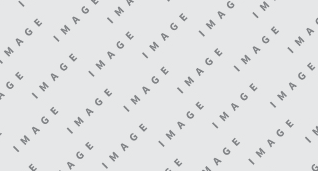 Aliquam in faucibus ante, eu laoreet quam.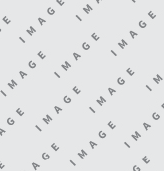 —10	Cras  purus  tortor,  dapibus  id  ornare ul-trices, cursus sed nunc.Pellentesque ex sem, tincidunt  semper  nibh eu, porta rhoncus eros. Quisque con- vallis lorem vitae quam ultrices, nec fer- mentum ipsum luctus.Nam venenatis lectus a laoreet maximus. Curabitur dignissim urna sit amet est sem- per, non fermentum magna viverra.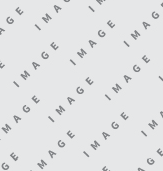 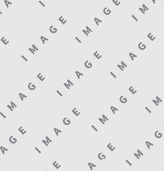 OUR SERVICECONSULTANT Sed ullamcorper diam et metus viverra placerat. Mauris ornare consectetur odio, ut lobortis odio euismod eu. Sed feugiat, mi vel consectetur scelerisque, est mauris sollicitudin nunc, et ultricies orci lacus ut tellus. Fusce malesuada eu quam et vestibulum.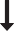 DESIGN Sed ullamcorper diam et metus viverra placerat. Mauris ornare consectetur odio, ut lobortis odio euismod eu. Sed feugiat, mi vel consectetur scelerisque, est mauris sollicitudin nunc, et ultricies orci lacus ut tellus. Fusce malesuada eu quam et vestibulum.— 12DEVELOMENT Sed ullamcorper diam et metus viverra placerat. Mauris ornare consectetur odio, ut lobortis odio euismod eu. Sed feugiat, mi vel consectetur scelerisque, est mauris sollicitudin nunc, et ultricies orci lacus ut tellus. Fusce malesuada eu quam et vestibulum.OUR PACKAGEPACKAGE ONE 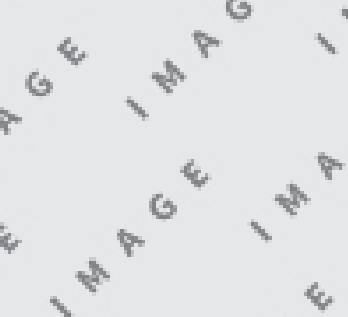 $ 2000Viverra placerat. Mauris ornare consectetur scelerisque, est mauris sollicitudin nunc,et ultri estibulum placerat scelerisque sem sit amet vulputate.PACKAGE ONE 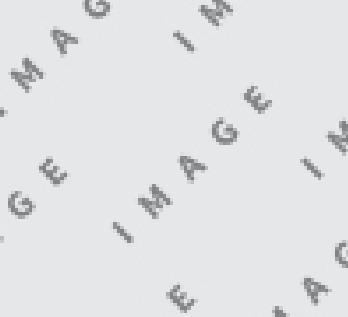 $ 3000Viverra placerat. Mauris ornare consectetur scelerisque, est mauris sollicitudin nunc,et ultri estibulum placerat scelerisque sem sit amet vulputate.PACKAGE ONE 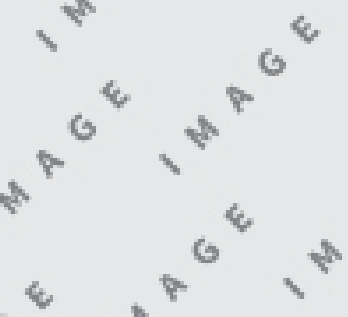 $ 4000Viverra placerat. Mauris ornare consectetur scelerisque, est mauris sollicitudin nunc,et ultri estibulum placerat scelerisque sem sit amet vulputate.TIMELINESUSPENDISSE QUIS ORNARE ER A T , QUIS SOD ALES NUNC . NULLA M SA GIT - TIS , EST SIT A ME T EFFICITUR VESTIBUL UM ,  M A URIS NULLA ORNARE DUI , A T SEMPER NUNC NIBH EU NULLA .— 14Integer tristique sem molestie, sagittis ligula vel, hendrerit magna.neque, tempor placerat ante blandit vitaeCras convallis nisi vel orci aliquam, feugiat porttitor est hendrerit.Develoment sed ullamcorper diam et metus viverra placerat. Mauris ornare consectetur odio, ut lobortis odio euismod eu. Sed feugiat, mi vel consectetur scelerisque, est mauris sollicitudin nunc, et ultricies orci lacus ut tellus. Fusce malesuada eu quam et vestibulum.TERM & CONDITIONSProin at iaculis orci.Maecenas auctor odio in porta pretium. Vestibulum a nunc luctus, auctor nibh ac, aliquet enim. In hac habitasse platea dictumst.Morbi maximus commodo porta.Phasellus lacinia, ante eget finibus aliquet, sapien metus vestibulum turpis, non porta elit augue sed libero. Quisque egestas leo diam, in semper nunc porta vitae.Cras hendreritAliquet nulla, vitae aliquet ipsum. Aliquam in felis dolor. Morbi sollicitudin viverra ligula, feugiat porta lorem. Sed eget hendrerit justo. Morbi dignissim euismod ultricies.Nunc sit amet arcuSonsequat, condimentum enim ut, mollis tortor. Praesent ipsum dolor, gravida a hendrerit ac, euismod eu metus. Nunc at sem tincidunt mauris interdum eleifend mauris ipsum.Suspendisse tinciduntTellus ex, ac luctus eros efficitur at. Nullam vel nulla vitae urna convallis vehicula eu dic- tum nisl. Duis mi velit, aliquet non lacus eget, volutpat vulputate lacus.Duis sed egestas sapien,Sit amet mattis massa. Integer tincidunt risus nec feugiat aliquet. Vivamus dignissim, eros vitae fringilla interdum, velit elit finibus velit, a pretium sem ligula sit amet risus. Donec congue nibh vel lorem eleifend tincidunt.03. Cras hendreritAliquet nulla, vitae aliquet ipsum. Aliquam in felis dolor. Morbi sollicitudin viverra ligula, feugiat porta lorem. Sed eget hendrerit justo. Morbi dignissim euismod ultricies.—WE L OOKING FOR W ARD T O HEAR FR OM Y OU W W W. KLA MBIC OLLEC TION . C OM Четкая структура.Холодные и горячие КП.Сопроводительные письмаГрафическое оформление влюбых цветах и форматахГотовность от 72 часовТакже “под ключ”: презентации,брошюры, White Paper, буклеты, маркетинг-китДополнительно: оформление подбрендбук компании или подбор сочетаний цветов для создания вашего фирстиля иоформленияClear structure. The solic- ited and unsolicited busi- ness proposals. The cover lettersGraphic design in any colors and for- matsAn availability from 72 hoursPlus the turnkey:presentations, bro- chures, White Paper, booklets, and mar- keting kitsAdditionally: design for a company’s brand book or selection of color combinations to create your corporate identity and designStatementConcept